 КАРАР                                                                                                                 РЕШЕНИЕ24 сентябрь 2021й.                                              № 93                                24 сентября 2021г.О внесении изменений в Решение совета сельского поселения Зеленоклиновский сельсовет муниципального района Альшеевский район Республики Башкортостан  от 20 апреля  2012 года №59 «Об утверждении порядка предоставления отчетов об итогах рассмотрения обращений граждан в органы местного самоуправления сельского поселения»В соответствии со статьей 14  Федерального закона от 2 мая 2006 года № 59-ФЗ, «О порядке рассмотрения обращений граждан Российской Федерации», со ст. 9 части 3 Закона Республики Башкортостан от 12.декабря 2006 года №391-з «Об обращениях граждан в Республике Башкортостан», Уставом сельского поселения Зеленоклиновский сельсовет, Совет сельского поселения Зеленоклиновский сельсовет муниципального района Альшеевский район Республики Башкортостан решил:1. Внести в Решение совета сельского поселения №59 от 20 апреля 2012 года «Об утверждении порядка предоставления отчетов об итогах рассмотрения обращений граждан в органы местного самоуправления сельского поселения»следующие изменения:-  в пункт 4 после слов «Анализ должен содержать информацию о количестве поступивших, переадресованных и рассмотренных письменных обращений, добавить слова  «обращений в форме электронного документа».2. Обнародовать настоящее решение путем размещения решения на информационном стенде в здании администрации сельского поселения Зеленоклиновский сельсовет муниципального района Альшеевский район Республики Башкортостан   и  на  официальном сайте сельского поселения Зеленоклиновский сельсовет муниципального района Альшеевский район Республики Башкортостан.3. Настоящее решение вступает в силу со дня его обнародования.4. Контроль исполнения настоящего решения возложить на постоянную комиссию по развитию предпринимательства, земельным вопросам, благоустройству и экологии, по социально-гуманитарным вопросам.          Глава сельского поселения                                Т.Г.ГайнуллинБАШҠОРТОСТАН РЕСПУБЛИКАҺЫӘЛШӘЙ РАЙОНЫМУНИЦИПАЛЬ РАЙОНЫНЫҢЗЕЛЕНЫЙ КЛИН АУЫЛ СОВЕТЫАУЫЛ БИЛӘМӘҺЕ СОВЕТЫ (БАШҠОРТОСТАН  РЕСПУБЛИКАҺЫ  ӘЛШӘЙ  РАЙОНЫ  ЗЕЛЕНЫЙ КЛИН АУЫЛ  СОВЕТЫ)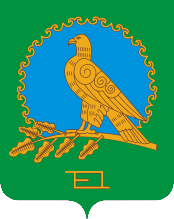 СОВЕТ СЕЛЬСКОГО ПОСЕЛЕНИЯЗЕЛЕНОКЛИНОВСКИЙ СЕЛЬСОВЕТМУНИЦИПАЛЬНОГО РАЙОНААЛЬШЕЕВСКИЙ РАЙОНРЕСПУБЛИКИБАШКОРТОСТАН(ЗЕЛЕНОКЛИНОВСКИЙ  СЕЛЬСОВЕТ АЛЬШЕЕВСКОГО  РАЙОНА  РЕСПУБЛИКИ  БАШКОРТОСТАН)